St. Kevin’s G.N.S.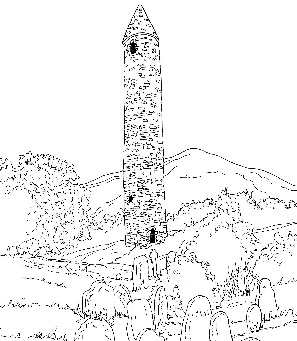 Kilnamanagh,Tallaght,Dublin 24.Roll N0: 19466ETelephone: 01-4517981Fax: 01-4526339 stkevinsgirls@gmail.com   Senior Infants: School Booklist 2019/2020I would appreciate if all books could be covered and labelled with the child’s name and book title on the Front cover of each book.GaeilgeBua na Cainte B			EdcoEnglish	Jolly Phonics Resources	(see sundries)	Maths	Busy at Maths C.J. FallonReligionGrow in Love Senior Infants		VeritasHandwritingReady to Write B 	1Rental & SundriesThe following expenses arise each year and allow us to run a rental scheme and implement the full curriculum. This money is payable in September.Jolly Phonics Resources                       €10.00Rental of Books			€12.00Photocopying				€16.00Art & Craft				€16.00Equipment				€  5.00Aistear Resources                                  €  5.00Library					€10.00ICT Resources				€  5.00Stationery				€10.00Insurance (24 hour cover)		€  6.00                    Total			€95.00